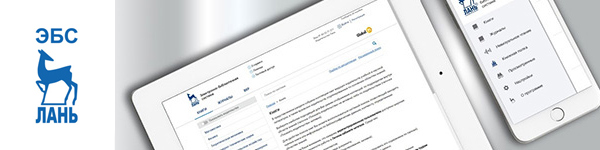 ВНИМАНИЕ!!!В библиотеке колледжа предоставлен доступ к контенту ЭБС издательства «Лань», который включает в себя издательскую коллекцию «Медицина» Издательства «Лань», более 600 журналов научных издательств и ведущих вузов России, а также более 35000 наименований классических трудов по различным областям знаний. Наполнение предлагаемых коллекций постоянно увеличивается.Для работы с ЭБС Вам необходимо зайти на сайт https://e.lanbook.com с любого компьютера колледжа, подключенного к сети.Требуется простая регистрация с указанием e-mail, личных логина и пароля.Регистрация позволяет пользоваться ЭБС не только в стенах библиотеки, но и в любой другой точке мира, где есть Интернет. 
В Личном кабинете пользователя (читателя) Вам доступны следующие возможности:         виртуальная книжная полка;         заметки к книгам;         закладки с комментариями;         цитирование;         конспектирование;         удаленный доступ;         возможность регистрации и авторизации через социальные сети.Подробную консультацию по подключению и работе в системе можно получить в библиотеке колледжаNEW! Для работы с документами в режиме оффлайн разработано бесплатное мобильное приложение для операционных систем IOS и Android. В приложении доступны следующие функции:         поиск по каталогу ЭБС;         возможность создания книжной полки;         поиск внутри книги;         создание закладок в книге.Электронно-библиотечная система “Лань”ЭБС «Лань» — политематическая электронная библиотека лицензионной учебной и профессиональной литературы, предоставляющая доступ к учебникам, пособиям, монографиям, научным журналам онлайн и в мобильных приложениях для iOS и Android.Доступ к текстам книг из локальной сети колледжа  или через сервер удаленного доступа возможен без регистрации, однако только зарегистрированные пользователи ЭБС могут использовать мобильные приложения и вспомогательные сервисы для комфортной работы с книгами: заметки, закладки, конспекты.Зарегистрировать личный кабинет пользователя можно с любого устройства, подключенного к локальной сети МЕДИЦИНСКОГО КОЛЛЕДЖА № 2, или по коду приглашения, который можно получить в библиотеке. Так возможна регистрация с помощью профилей в социальных сетях «ВКонтакте» и «Facebook».В мобильных приложениях предусмотрена возможность скачивания книг для работы в режиме офлайн на весь срок действия подписки организации. В приложения также интегрирован сервис невизуального чтения для слабовидящих и незрячих читателей.Подписка МЕДИЦИНСКОГО КОЛЛЕДЖА № 2 содержит литературу по медицине.Контент ЭБС включает в себя более 600 журналов научных издательств и ведущих вузов России, а также более 35000 наименований классических трудов по различным областям знаний.

Для работы с ЭБС Вам необходимо зайти на сайт https://e.lanbook.com с любого компьютера колледжа, подключенного к сети.


Для создания личного кабинета пользователя рекомендуется пройти регистрацию в ЭБС https://e.lanbook.com/security/register с компьютеров колледжа либо с помощью кодов приглашений, которые можно получить в библиотеке.

Вам доступны следующие возможности:Специальные сервисы для преподавателя по подбору литературы по дисциплинамФильтр в каталоге книг по уровню образования, автору и году изданияПоиск в найденномВозможность регистрации и авторизации через социальные сети;Для работы с документами в режиме оффлайн разработано бесплатное мобильное приложение для операционных
систем IOS и Android. 
Личный кабинет пользователя (читателя):виртуальная книжная полка;заметки и закладки к книгам;цитирование и конспектирование;возможность создания иллюстрированного конспекта и другие возможности.